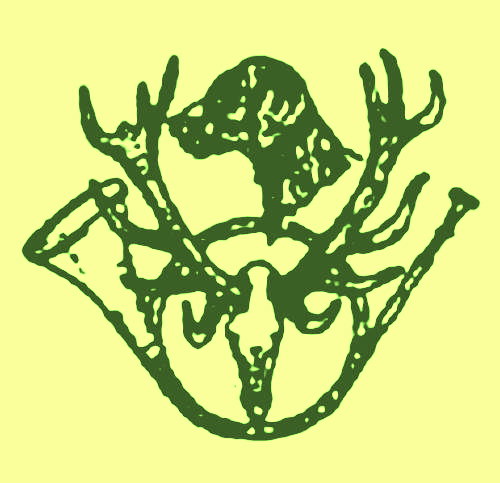 Jagdgebrauchshundeverein Viersen E.V.WelpenkursusName des Führers :                                                                               .Str. Nr.                                                                                                   .  Plz. Wohnort                                                                                         .  Tel.                                                  Mobil                                             .   E-Mail                                                                                                    .    Name des Hundes                                                                                 .       Rasse                                                                                                     .       Geb.                                           . Zb.-Nr.                                               .    Rüde  O     Hündin  O          Geimpft  O     Haftpflichtvers.  OHund soll folge Prüfungen machen,  VJP        HZP           VGP       JEP  Sonstige_________________________________________________________________________Leitung : Iris  u. Stephan Thoneick, ForsthausPeel52,4117MönchengladbachTel. 02161/559441   Handy 01607605634  E-Mail : rabbitshoehle@googlemail.com                                           Kursgeb.  100,-€     Innerhalb von 14 Tagen überweisenBankdaten  : Stadtsparkasse MG: IBAN DE 98 3105 0000 0003 4998 52                    Iris Thoneick